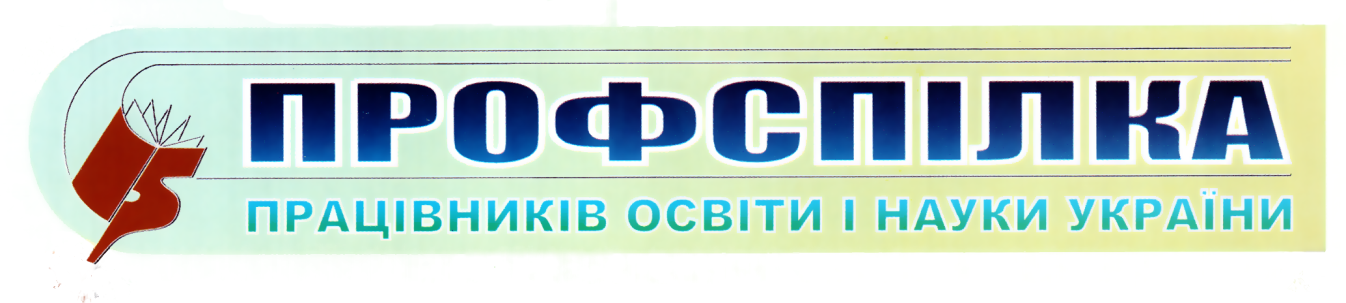 Одеська обласна організація№ 7лютий 2022 р.Який тарифний розряд установити логопедам закладу дошкільної освітиЯкий тарифний розряд установити логопедам ЗДО       До закладу дошкільної освіти в січні 2022 року зарахували двох логопедів. Яку категорію та тарифний розряд їм встановити, якщо стаж педагогічної роботи одного — два роки, другого — чотири роки 11 місяців і обидва мають дипломи про вищу освіту? Чи можна присвоїти їм різні категорії та встановити різні тарифні розряди?Ні. Пояснимо детальніше.        Штатну одиницю вчителя-логопеда вводять у спеціальних та комбінованих дошкільних навчальних закладах (п. 3, 4 розд. ІІІ Типових штатних нормативів 1). Типові штатні нормативи дошкільних навчальних закладів, затверджені наказом МОН 04.11.2010 № 1055          Розміри посадових окладів педагогічних працівників визначають за тарифними розрядами Єдиної тарифної сітки, які встановлюють відповідно до додатка 9 до Наказу МОН «Про впорядкування умов оплати праці та затвердження схем тарифних розрядів працівників навчальних закладів, установ освіти та наукових установ» від 26.09.2005 № 557 за наявності:вищої кваліфікаційної категорії —    14-й тарифний розряд;першої кваліфікаційної категорії — 13-й тарифний розряд;другої кваліфікаційної категорії —   12-й тарифний розряд;без категорії — 10—11-й тарифні розряди.      За якими правилами і який тарифний розряд встановлюють фахівцям без категорії — в таблиці:           Присвоюють категорії та встановлюють тарифні розряди педагогічним працівникам за результатами атестації.         Випускникам закладів вищої освіти, які отримали повну вищу освіту, при прийомі  на  роботу  встановлюють  кваліфікаційну  категорію  «спеціаліст»  (п. 4.3 Типове положення про атестацію педагогічних працівників, затверджене наказом МОН від 06.10.2010 № 930). Тож педагогічним працівникам, які мають вищу педагогічну освіту за освітнім рівнем магістра чи спеціаліста, наказом керівника закладу за призначення на посаду визначають кваліфікаційну категорію «спеціаліст» без категорії та встановлюють посадовий оклад за 11-м тарифним розрядом.          За педагогічними працівниками, які переходять на роботу з одного закладу освіти до іншого, а також на інші педагогічні посади у цьому самому закладі, зберігають присвоєні кваліфікаційні категорії/тарифні розряди та педагогічні звання до наступної атестації (п. 3.27  Типове положення  № 930). Цю норму щодо збереження кваліфікаційної категорії при переході працівника з однієї педагогічної посади на іншу застосовують лише за наявності у працівника відповідної педагогічної освіти, яка дає йому право на зайняття цієї посади.        Вимогами до присвоєння вчителю-дефектологу/вчителю-логопеду кваліфікаційної категорії є наявність у педагогічного працівника вищої педагогічної освіти за освітнім рівнем магістра/спеціаліста зі спеціальності дефектологія/логопедія або корекційна освіта за нозологіями (п. 4.1 Типового положення № 930).           Присвоюють кваліфікаційні категорії за результатами атестації послідовно  (п. 4.7  Типове положення про атестацію педагогічних працівників, затверджене наказом МОН від 06.10.2010 № 930. ).            Атестація може бути черговою або позачерговою. Чергову атестацію проводять один раз на п’ять років (п. 1.7 Типового положення № 930). А позачергову — не раніше як через два роки після присвоєння попередньої кваліфікаційної категорії (п. 1.9 Типового положення № 930).          Позачергову атестацію проводять за заявою працівника з метою підвищення кваліфікаційної категорії/тарифного розряду або за поданням керівника, педагогічної ради закладу чи відповідного органу управління освітою.      Отже, коли приймаєте на роботу вчителя-логопеда з вищою освітою, який раніше не атестувався, присвойте йому кваліфікаційну категорію «спеціаліст» без категорії та встановіть 11-й тарифний розряд. Натомість для вчителя-логопеда з вищою освітою та стажем педагогічної роботи більше двох років за цією посадою, можна провести позачергову атестацію та присвоїти йому кваліфікаційну категорію «спеціаліст другої категорії» та встановити 12-й тарифний розряд.                                                                                                           Додаток 1           Додаток 9 до наказу Міністерства освіти і науки України 26.09.2005 №557СХЕМА
тарифних розрядів посад керівних та педагогічних працівників дитячих дошкільних навчальних закладів усіх типів і найменувань (крім дитячих будинків)__________
* Фахівцям, які не мають освітньо-кваліфікаційного рівня молодшого спеціаліста (до введення в дію Закону України "Про освіту" - середньої спеціальної освіти), установлюється 10 тарифний розряд.** Фахівцям, які мають освітньо-кваліфікаційний рівень спеціаліста або магістра (до введення в дію Закону України "Про освіту" - вищу освіту), установлюється 11 тарифний розряд.*** Фахівцям, які не мають освітньо-кваліфікаційного рівня молодшого спеціаліста (до введення в дію Закону України "Про освіту" - середньої спеціальної освіти), установлюється 9 тарифний розряд.Тарифні розряди встановлюються за наслідками атестації відповідно до кваліфікаційних вимог.-1 Підвищення посадових окладів педагогічних працівників навчальних закладів, які фінансуються за рахунок освітньої субвенції з державного бюджету місцевим бюджетам, здійснюється з 01 січня 2017 року.Підвищення посадових окладів педагогічних працівників навчальних закладів, які фінансуються за рахунок державного та місцевих бюджетів, здійснюється з 01 вересня 2017 року.Органи місцевого самоврядування можуть приймати власне рішення про підвищення тарифних розрядів педагогічним працівників закладів та установ освіти, що фінансуються за рахунок місцевих бюджетів, до 01 вересня 2017 року.Підготувала завідувач відділу соціально-економічного захисту працівників Подгорець В.В.Тел 067 654 42 35Розряд    ПравилоНорматив11 т. р.Якщо вони мають освітньо-кваліфіка-ційний рівень спеціаліста або магістра чи отримали вищу освіту до введення в дію Закону  України «Про вищу освіту» від 01.07.2014 № 1556-VIIПримітки до додатка 9 Наказу№55710 т. р. Не мають освітньо-кваліфікаційного рівня молодшого спеціаліста чи отримали середню спеціальну освіту до введення в дію Закону  України «Про вищу освіту» від 01.07.2014 № 1556-VII.Додаток 1Найменування посадТарифні розряди до 31 серпня 2017 року включноТарифні розряди 1Завідувач (директор)12-1414-16Вихователі-методисти, вихователі, учителі-логопеди, учителі-дефектологи, практичні психологи, які мають освітньо-кваліфікаційний рівень магістра, спеціаліста, бакалавра або молодшого спеціаліста (до введення в дію Закону України "Про освіту" - вищу або середню спеціальну освіту) *:вищої категорії1214першої категорії1113другої категорії1012без категорії **8-910-11Музичні керівники, художні керівники, інструктори з фізкультури, праці, слухових кабінетів, які мають освітньо-кваліфікаційний рівень магістра, спеціаліста, бакалавра або молодшого спеціаліста (до введення в дію Закону України "Про освіту" - вищу або середню спеціальну освіту) ***:вищої категорії1012першої категорії911другої категорії810без категорії79Асистент вихователя дошкільного навчального закладу в інклюзивній групі8-1010-12